Орган издания Администрация Лапшихинского сельсоветаЛапшихинский вестникИНФОРМАЦИОННЫЙ ЛИСТ15 мая  2020 г №  22ИТОГОВЫЙ ДОКУМЕНТОбращениеучастников публичных слушаний в Лапшихинском сельсовете 15.05.2020 года по вопросу: Обсуждение проекта Решения Лапшихинского сельского Совета депутатов «Об утверждении отчета об исполнении бюджета Лапшихинского сельсовета на 2019 год» к  Главе Лапшихинского сельсовета,Лапшихинскому сельскому Совету депутатов            Рассмотрев на публичных слушаниях Проект решения Лапшихинского сельского Совета депутатов  «Об утверждении отчета об исполнении бюджета Лапшихинского сельсовета на 2019 год»,           Предлагаем:           Вынести проект Решения Лапшихинского сельского Совета депутатов  «Об утверждении отчета об исполнении бюджета Лапшихинского сельсовета на 2019 год» на рассмотрение очередной сессии Лапшихинского сельского Совета депутатов, с учетом  рекомендаций  Н.В. Попельницкой- Председателя Ревизионной комиссии Ачинского района, выступившей  на публичных слушаниях.Председательствующий  председатель организационного  комитета                                                                                  Т.В. ПергуноваСекретарь  И.В. Пергунова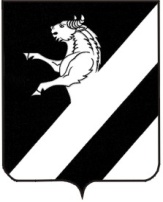 КРАСНОЯРСКИЙ КРАЙ АЧИНСКИЙ РАЙОН ЛАПШИХИНСКИЙ СЕЛЬСКИЙ СОВЕТ ДЕПУТАТОВ ТРЕТЬЕГО СОЗЫВАПОСТАНОВЛЕНИЕ15.05.2020                                                                                          № 4 – ПСО созыве  очередной   48-й сессии третьего созыва Лапшихинского сельского Совета депутатовВ соответствии с п.4 статьи 18.1. Устава Лапшихинского сельсовета ПОСТАНОВЛЯЮ:  	1.Созвать очередную  48-ю сессию третьего созыва Лапшихинского сельского Совета депутатов 25.05.2020 в 15:30 часов по адресу: Ачинский район, с. Лапшиха, ул. Советская, д. 8.	2. Вынести на рассмотрение сессии следующие вопросы:          	1) О внесении изменений в решение Лапшихинского сельского Совета депутатов от  23.12.2019 № 1-44Р «О бюджете Лапшихинского сельсовета на 2020 год и плановый период 2021-2022 годов».	2) О внесении изменений в решение Лапшихинского сельского Совета депутатов  от 21.12.2016 № 3-14Р «О формировании расходов на оплату труда депутатов, выборных должностных лиц местного самоуправления, осуществляющих свои полномочия на постоянной основе, и муниципальных служащих Лапшихинского сельсовета».	3) Об утверждении отчета об исполнении бюджета Лапшихинского сельсовета за 2019 год.	4) О даче согласия на прием в муниципальную собственность Лапшихинского сельсовета Ачинского района Красноярского края из муниципальной собственности Ачинского района Красноярского края   недвижимого имущества.	2. Контроль  исполнения  данного постановления оставляю за собой                  3. Постановление вступает в силу со дня его подписания.Председатель сельского Совета депутатов                                                                     М.Н. КалмычекЛапшихинский вестник Адрес издателя:С. Лапшиха, ул. Советская, дом 8Т.: 96-3-36Учредитель: администрация Лапшихинского сельсоветаОтветственный за издание: Пергунова Татьяна ВладимировнаИсполнитель: Т.В. ПергуноваЛапшихинский вестник Адрес издателя:С. Лапшиха, ул. Советская, дом 8Т.: 96-3-36Информационный лист «Лапшихинский вестник» утвержден Решением Лапшихинского сельского Совета депутатов от 01.07.2009г. №2-40Р  Тираж 20 экз. Распространяется бесплатноИнформационный лист «Лапшихинский вестник» утвержден Решением Лапшихинского сельского Совета депутатов от 01.07.2009г. №2-40Р  Тираж 20 экз. Распространяется бесплатно